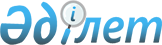 Об организации и финансировании молодежной практики в Хромтауском районе
					
			Утративший силу
			
			
		
					Постановление акимата Хромтауского района Актюбинской области от 27 января 2015 года № 32. Зарегистрировано Департаментом юстиции Актюбинской области 17 февраля 2015 года № 4203. Утратил силу постановлением акимата Хромтауского района Актюбинской области от 13 июля 2015 года № 226      Сноска. Утратил силу постановлением акимата Хромтауского района Актюбинской области от 13.07.2015 № 226 (вступает в силу со дня принятия).

      В соответствии со статьей 31 Закона Республики Казахстан от 23 января 2001 года № 148 "О местном государственном управлении и самоуправлении в Республике Казахстан", подпунктом 5-7)  статьи 7 Закона Республики Казахстан от 23 января 2001 года № 149 "О занятости населения" и  постановления Правительства Республики Казахстан от 19 июня 2001 года № 836 "О мерах по реализации Закона Республики Казахстан от 23 января 2001 года "О занятости населения", акимат Хромтауского района ПОСТАНОВЛЯЕТ:

      1. Организовать молодежную практику в Хромтауском районе, путем создания временных рабочих мест для безработных граждан из числа выпускников организаций технического и профессионального, после среднего, высшего образования, не старше двадцати девяти лет.

      2. Утвердить перечень работодателей, где в соответствии с потребностью рынка труда Хромтауского района будут организованы рабочие места для прохождения молодежной практики, финансируемых за счет средств местного бюджета, согласно приложению.

      3. Контроль за исполнением настоящего постановления возложить на заместителя акима района Аспенова.Н.Д.

      4. Настоящее постановление вводится в действие по истечении десяти календарных дней после дня его первого официального опубликования и распространяется на правоотношения, возникшие с 1 января 2015 года.

 Перечень работодателей, где в соответствии с потребностью рынка труда Хромтауского района будут организованырабочие места для прохождения молодежной практики
					© 2012. РГП на ПХВ «Институт законодательства и правовой информации Республики Казахстан» Министерства юстиции Республики Казахстан
				
      Аким района

А.Усмангалиев
Приложениек постановлению акимата Хромтауского района № 32 от 27 января 2015 года№

п/п

Наименование организации

Профессия, (специальность)

Количество

организуе-

мых

рабочих

мест(человек)

Размер месячной заработной платы, (тенге)

Продолжительность молодежной практики, 

( месяцов)

Источник финансирования

1

ГУ "Хромтауский районный отдел культуры и развития языков"

Финансист 

 

1

18 

месячный расчетный показатель

6

 

Местный бюджет

 

1

ГУ "Хромтауский районный отдел культуры и развития языков"

Юрист 

 

1

18 

месячный расчетный показатель

6

 

Местный бюджет

 

1

ГУ "Хромтауский районный отдел культуры и развития языков"

Экономист 

 

1

18 

месячный расчетный показатель

6

 

Местный бюджет

 

2

ГУ "Хромтауский районный отдел предпринимательства"

Экономист

 

1

18

месячный расчетный показатель

6

Местный бюджет

2

ГУ "Хромтауский районный отдел предпринимательства"

Юрист

2

18

месячный расчетный показатель

6

Местный бюджет

3

Хромтауский районный отдел внутренних дел

Программист

 

1

18 

месячный расчетный показатель

6

 

Местный бюджет

3

Хромтауский районный отдел внутренних дел

Юрист 

15

18 

месячный расчетный показатель

6

 

Местный бюджет

4

ГУ "Хромтауский районный отдел жилищно-коммунального хозяйства пассажирского транспорта и автомобильных дорог"

Финансист

1

 

18

месячный расчетный показатель

6

 

Местный бюджет

4

ГУ "Хромтауский районный отдел жилищно-коммунального хозяйства пассажирского транспорта и автомобильных дорог"

Техник 

2

18

месячный расчетный показатель

6

 

Местный бюджет

5

ГУ "Хромтауский районный отдел внутренней политики"

Учитель

1

18

месячный расчетный показатель

6

Местный бюджет

6

ГУ "Хромтауский районный отдел сельского хозяйства и ветеренарии"

Инженер-механик

 

1

18 

месячный расчетный показатель

 

6

 

Местный бюджет

6

ГУ "Хромтауский районный отдел сельского хозяйства и ветеренарии"

Агроном 

 

1

18 

месячный расчетный показатель

 

6

 

Местный бюджет

6

ГУ "Хромтауский районный отдел сельского хозяйства и ветеренарии"

Экономист 

 

1

18 

месячный расчетный показатель

 

6

 

Местный бюджет

6

ГУ "Хромтауский районный отдел сельского хозяйства и ветеренарии"

Юрист 

1

 

18 

месячный расчетный показатель

 

6

 

Местный бюджет

7

ГУ "Аппарат Хромтауского районного маслихата"

Юрист 

 

1

18

месячный расчетный показатель

6

 

Местный бюджет

7

ГУ "Аппарат Хромтауского районного маслихата"

Экономист 

1

18

месячный расчетный показатель

6

 

Местный бюджет

8

Хромтауский районный суд

Юрист

 

1

18

месячный расчетный показатель

6

 

Местный бюджет

8

Хромтауский районный суд

Экономист

2

18

месячный расчетный показатель

6

 

Местный бюджет

9

ГУ "Аппарат акима Хромтауского района"

Экономист

1

18

месячный расчетный показатель

6

 

Местный бюджет

10

ГУ "Хромтауский районный отдел архитектуры, строительства и градостроительства"

Экономист 

1

18

месячный расчетный показатель

6

 

Местный бюджет

10

ГУ "Хромтауский районный отдел архитектуры, строительства и градостроительства"

Юрист 

1

18

месячный расчетный показатель

6

 

Местный бюджет

11

ГУ "Аппарат акима

г.Хромтау"

Юрист

 

1

18

месячный расчетный показатель

 

6

 

Местный бюджет

11

ГУ "Аппарат акима

г.Хромтау"

Государственное и местное управление

2

18

месячный расчетный показатель

 

6

 

Местный бюджет

11

ГУ "Аппарат акима

г.Хромтау"

Экономист/бухгалтер

 

2

18

месячный расчетный показатель

 

6

 

Местный бюджет

11

ГУ "Аппарат акима

г.Хромтау"

Программист

 

2

18

месячный расчетный показатель

 

6

 

Местный бюджет

11

ГУ "Аппарат акима

г.Хромтау"

Архитектор/строитель

2

18

месячный расчетный показатель

 

6

 

Местный бюджет

12

ГУ "Аппарат акима сельского округа Акжар"

Юрист 

 

1

18

месячный расчетный показатель

 

6

 

Местный бюджет

12

ГУ "Аппарат акима сельского округа Акжар"

Ветеринарный врач

 

2

18

месячный расчетный показатель

 

6

 

Местный бюджет

12

ГУ "Аппарат акима сельского округа Акжар"

Учитель

 

1

18

месячный расчетный показатель

 

6

 

Местный бюджет

12

ГУ "Аппарат акима сельского округа Акжар"

Врач

 

1

18

месячный расчетный показатель

 

6

 

Местный бюджет

12

ГУ "Аппарат акима сельского округа Акжар"

Электрик

 

1

18

месячный расчетный показатель

 

6

 

Местный бюджет

13

ГУ "Аппарат акима сельского округа Копа"

Учитель 

 

1

18

месячный расчетный показатель

6

 

Местный бюджет

13

ГУ "Аппарат акима сельского округа Копа"

Бухгалтер 

 

1

18

месячный расчетный показатель

6

 

Местный бюджет

13

ГУ "Аппарат акима сельского округа Копа"

Дизайнер

 

1

18

месячный расчетный показатель

6

 

Местный бюджет

14

ГУ "Аппарат акима сельского округа Дон"

Экономист 

 

1

18

месячный расчетный показатель

6

 

Местный бюджет

14

ГУ "Аппарат акима сельского округа Дон"

Государственное и местное управление

1

18

месячный расчетный показатель

6

 

Местный бюджет

15

ГУ "Управление юстиции по Хромтаускому району "

Юрист

 

1

18

месячный расчетный показатель

6

 

Местный бюджет

15

ГУ "Управление юстиции по Хромтаускому району "

Экономист

 

2

18

месячный расчетный показатель

6

 

Местный бюджет

15

ГУ "Управление юстиции по Хромтаускому району "

Программист

 

2

18

месячный расчетный показатель

6

 

Местный бюджет

16

ГУ "Аппарат акима сельского округа Кудуксай"

Экономист - бухгалтер

1

18

месячный расчетный показатель

 

6

Местный бюджет

17

ГУ "Хромтауский районный отдел образования"

Юрист 

1

18 

месячный расчетный показатель

6

 

Местный бюджет

17

ГУ "Хромтауский районный отдел образования"

Учитель 

2

18 

месячный расчетный показатель

6

 

Местный бюджет

17

ГУ "Хромтауский районный отдел образования"

Бухгалтер 

 

2

18 

месячный расчетный показатель

6

 

Местный бюджет

18

ГУ "Аппарат акима сельского округа Тассай"

Юрист

 

1

18

месячный расчетный показатель

6

 

Местный бюджет

18

ГУ "Аппарат акима сельского округа Тассай"

Экономист

 

3

18

месячный расчетный показатель

6

 

Местный бюджет

18

ГУ "Аппарат акима сельского округа Тассай"

Программист

 

3

18

месячный расчетный показатель

6

 

Местный бюджет

18

ГУ "Аппарат акима сельского округа Тассай"

Финансист

 

3

18

месячный расчетный показатель

6

 

Местный бюджет

19

ГУ "Хромтауский районный отдел финансов"

Финансист

 

1

18

месячный расчетный показатель

 

6

 

Местный бюджет

19

ГУ "Хромтауский районный отдел финансов"

Бухгалтер

 

2

18

месячный расчетный показатель

 

6

 

Местный бюджет

19

ГУ "Хромтауский районный отдел финансов"

Секретарь-референт

 

1

18

месячный расчетный показатель

 

6

 

Местный бюджет

19

ГУ "Хромтауский районный отдел финансов"

Делопроизводитель

 

2

18

месячный расчетный показатель

 

6

 

Местный бюджет

19

ГУ "Хромтауский районный отдел финансов"

Экономист

 

1

18

месячный расчетный показатель

 

6

 

Местный бюджет

20

ГКП "Хромтауская центральная районная больница" на ПХВ ГУ "Управление здравоохранения Актюбинской области"

Врач-инфекционист

 

1

18

месячный расчетный показатель

 

6

 

Местный бюджет

20

ГКП "Хромтауская центральная районная больница" на ПХВ ГУ "Управление здравоохранения Актюбинской области"

Врач акушер-гинеколог

 

1

18

месячный расчетный показатель

 

6

 

Местный бюджет

20

ГКП "Хромтауская центральная районная больница" на ПХВ ГУ "Управление здравоохранения Актюбинской области"

Врач эндокринолог

 

1

18

месячный расчетный показатель

 

6

 

Местный бюджет

20

ГКП "Хромтауская центральная районная больница" на ПХВ ГУ "Управление здравоохранения Актюбинской области"

Врач УЗИ

 

1

18

месячный расчетный показатель

 

6

 

Местный бюджет

21

ГУ "Аппарат акима сельского округа Кызылсу"

Учитель

 

1

18

месячный расчетный показатель

6

 

Местный бюджет

21

ГУ "Аппарат акима сельского округа Кызылсу"

Экономист

 

1

18

месячный расчетный показатель

6

 

Местный бюджет

21

ГУ "Аппарат акима сельского округа Кызылсу"

Бухгалтер

 

1

18

месячный расчетный показатель

6

 

Местный бюджет

21

ГУ "Аппарат акима сельского округа Кызылсу"

Юрист

 

1

18

месячный расчетный показатель

6

 

Местный бюджет

22

ГУ "Аппарат акима сельского округа Аккудук"

Учитель

 

1

18 

месячный расчетный показатель

6

 

Местный бюджет

22

ГУ "Аппарат акима сельского округа Аккудук"

Ветеринарный врач

 

1

18 

месячный расчетный показатель

6

 

Местный бюджет

22

ГУ "Аппарат акима сельского округа Аккудук"

Электрик

 

1

18 

месячный расчетный показатель

6

 

Местный бюджет

23

ГУ "Аппарат акима сельского округа Никельтау"

Ветеринарный врач

1

18

месячный расчетный показатель

6

Местный бюджет

24

ГУ "Хромтауская районная централизованная библиотечная система"

Программист

1

18 

месячный расчетный показатель

6

 

Местный бюджет

24

ГУ "Хромтауская районная централизованная библиотечная система"

Библиограф

1

18 

месячный расчетный показатель

6

 

Местный бюджет

25

ГУ "Аппарат акима сельского округа Коктюбе"

Бухгалтер

1

6

 

Местный бюджет

25

ГУ "Аппарат акима сельского округа Коктюбе"

Юрист

1

6

 

Местный бюджет

26

РГУ "Управление юстиции Хромтауского района Департамента юстиции Актюбинской области Министерства юстиции Республики Казахстан"

Юрист

1

18

месячный расчетный показатель

6

Местный бюджет

27

Хромтауский отдел РГП "Центр обслуживания населения" по Актюбинской области

Юрист

1

6

Местный бюджет

28

ГУ "Аппарат акима сельского округа Коктау"

Финансист

1

18 

месячный расчетный показатель

6

 

Местный бюджет

28

ГУ "Аппарат акима сельского округа Коктау"

Делопроизводитель

1

18 

месячный расчетный показатель

6

 

Местный бюджет

28

ГУ "Аппарат акима сельского округа Коктау"

Учитель

1

18 

месячный расчетный показатель

6

 

Местный бюджет

28

ГУ "Аппарат акима сельского округа Коктау"

Государственное и местное управление

1

18 

месячный расчетный показатель

6

 

Местный бюджет

28

ГУ "Аппарат акима сельского округа Коктау"

Юрист

1

18 

месячный расчетный показатель

6

 

Местный бюджет

29

Прокуратура Хромтауского района

Юрист

1

18 

месячный расчетный показатель

6

 

Местный бюджет

29

Прокуратура Хромтауского района

финансит

1

18 

месячный расчетный показатель

6

 

Местный бюджет

Всего:

30

